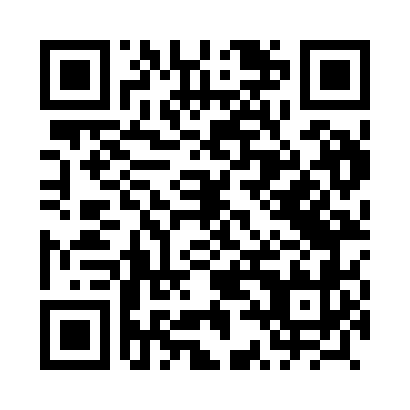 Prayer times for Cieszyn, PolandWed 1 May 2024 - Fri 31 May 2024High Latitude Method: Angle Based RulePrayer Calculation Method: Muslim World LeagueAsar Calculation Method: HanafiPrayer times provided by https://www.salahtimes.comDateDayFajrSunriseDhuhrAsrMaghribIsha1Wed2:354:5912:235:307:4810:022Thu2:314:5812:235:317:4910:053Fri2:284:5612:235:327:5110:084Sat2:244:5412:235:337:5310:115Sun2:214:5212:235:337:5410:146Mon2:174:5112:235:347:5610:177Tue2:144:4912:235:357:5710:208Wed2:104:4712:235:367:5910:249Thu2:084:4612:235:378:0010:2710Fri2:074:4412:235:388:0210:3011Sat2:074:4212:235:398:0310:3012Sun2:064:4112:235:408:0510:3113Mon2:054:3912:225:418:0610:3214Tue2:054:3812:235:428:0810:3215Wed2:044:3712:235:438:0910:3316Thu2:044:3512:235:438:1110:3417Fri2:034:3412:235:448:1210:3418Sat2:034:3212:235:458:1410:3519Sun2:024:3112:235:468:1510:3520Mon2:024:3012:235:478:1610:3621Tue2:014:2912:235:478:1810:3722Wed2:014:2712:235:488:1910:3723Thu2:004:2612:235:498:2010:3824Fri2:004:2512:235:508:2210:3925Sat2:004:2412:235:518:2310:3926Sun1:594:2312:235:518:2410:4027Mon1:594:2212:235:528:2510:4028Tue1:594:2112:235:538:2610:4129Wed1:584:2012:245:538:2810:4130Thu1:584:1912:245:548:2910:4231Fri1:584:1912:245:558:3010:43